Квест игра в средней группе №11 «Маленькая страна».«Правила дорожного движения знаю и всегда их выполняю»Цель: пропаганда безопасного поведения на зимней дороге, изучение правил дорожного движения через игру.Задачи: закрепить знания детей и родителей о правилах безопасного поведения на зимней дороге, закрепить и расширить знания детей о дорожных знаках, сигналах светофора, продолжить формирование интереса к изучению ПДД посредством игр.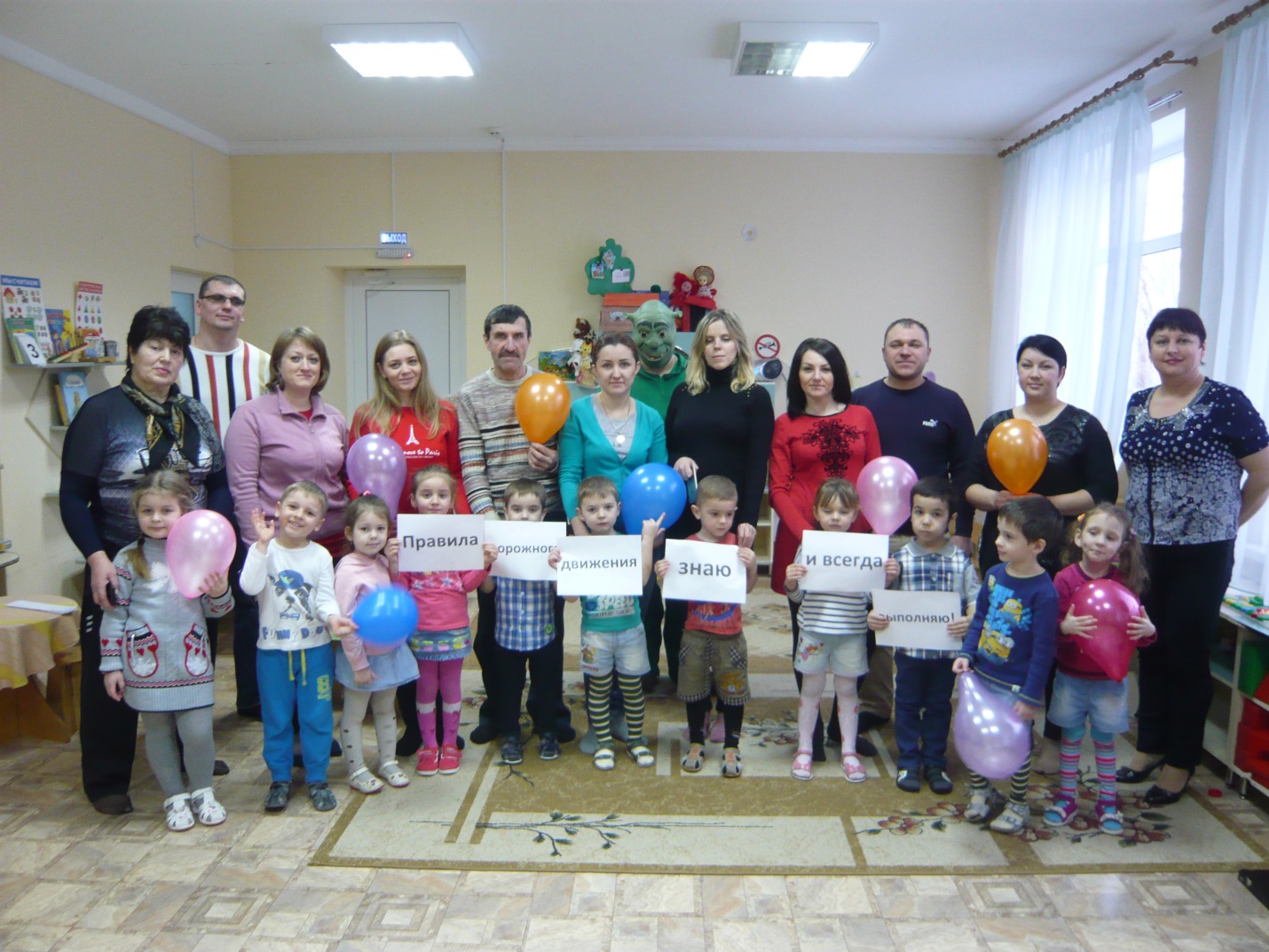 фото с родителями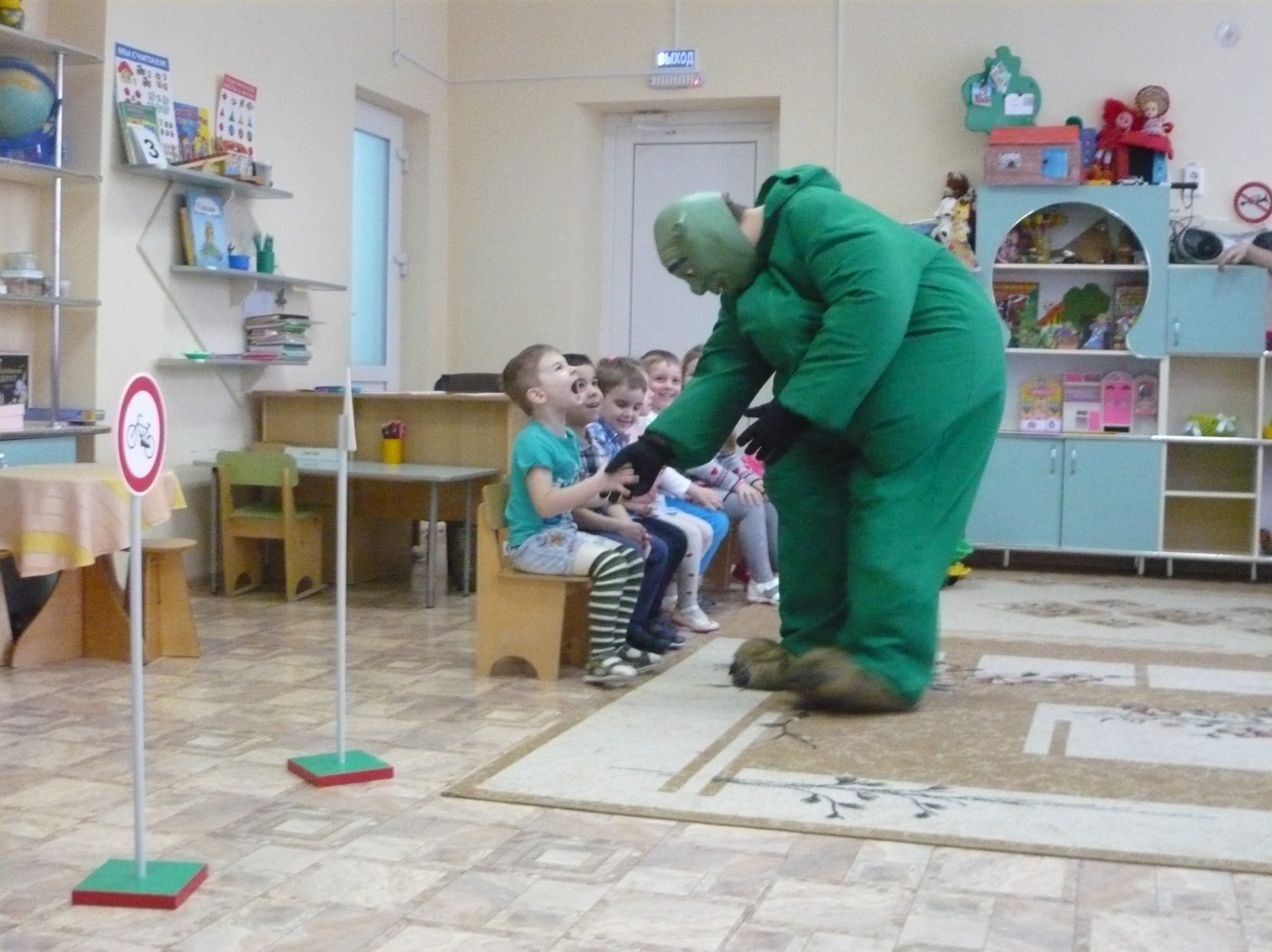 Знакомство Шрэка с детьми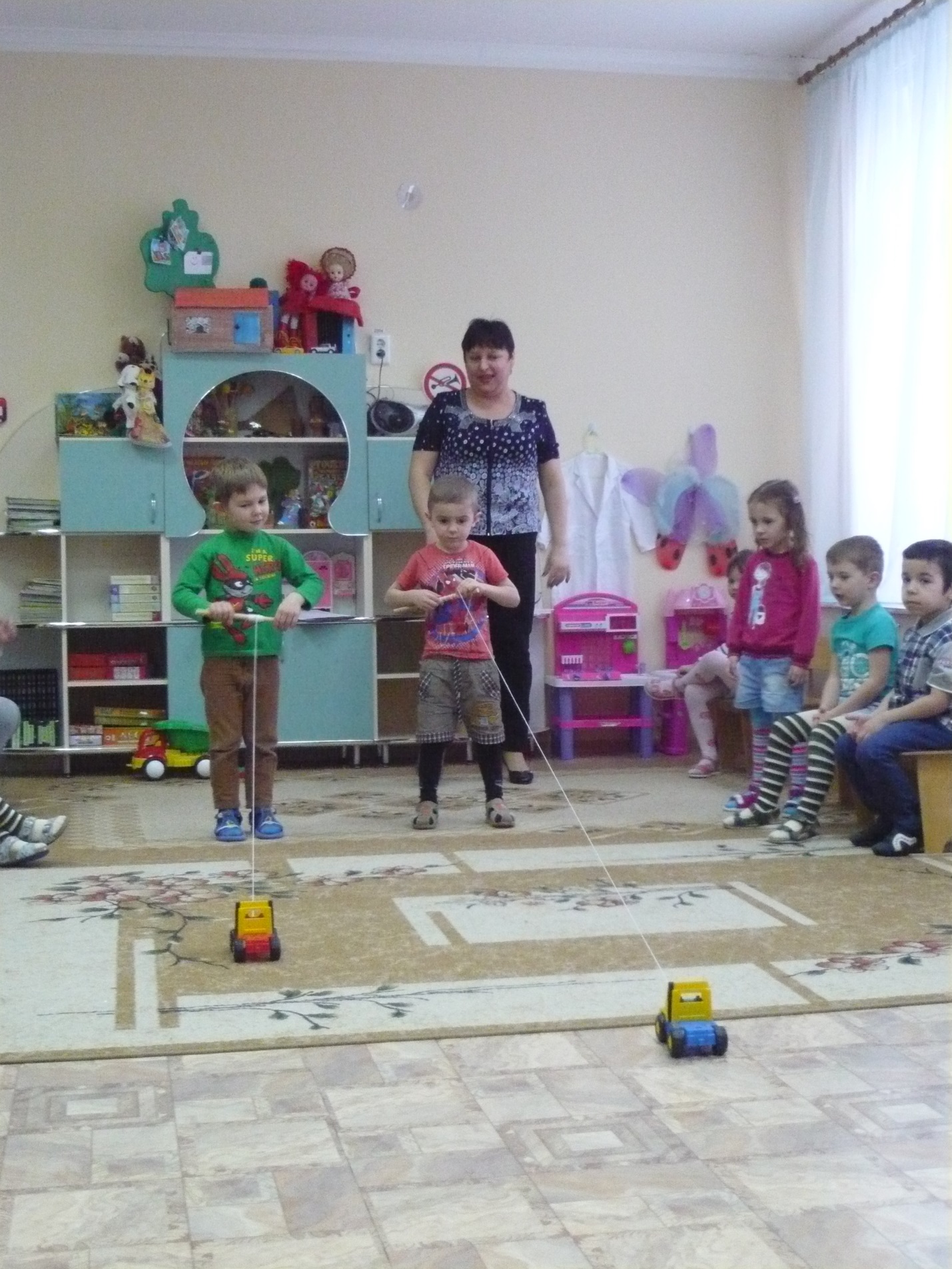 Большие гонки